REPORT SUBMISSIONFOR OFFICIAL USE ONLYAppendix 1Statement of Compliance (provided at the Progression and Award Board)External Examiners are asked to complete this checklist stating whether or not the relevant examination and assessment procedures and policies have been adhered to in a satisfactory manner.  External Examiners are reminded that a report must be completed in addition to completing this statement of compliance and that the report will be made available to students.  The statement of compliance is for internal use only.Course materialsDid you receive:Draft examination papersMarking examination scriptsDissertations/project reportsCoursework/continuously assessed workOrals/performances/recitals/appropriate professional placementsMeeting to consider Classification (Undergraduate Progression and Award Board)Signed …………………………………………………………………… Date ………………………………..Name (please print)  ……………………………………………………Note:  if you have answered ‘No’ to any of the questions above, please include comments (as appropriate) in your written report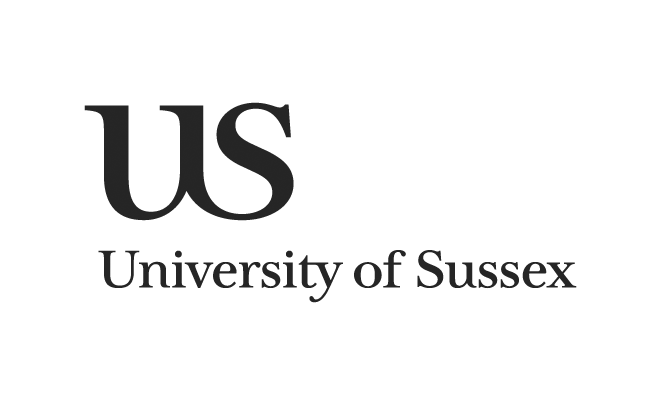 External Examiner’s Report Form The University intends to publish the full report (or extract of) to the public, prospective and current students.Name:     Your institution or Professional Association:     Course title(s) (full course name) Where applicable, Partner Institution examined:   Progression and Award Board:Academic Year:                                                  Undergraduate          Postgraduate   Has your home address changed since your last report/start of tenure?Yes         No          This is required for HR purposes. If yes, please include your new address when emailing your completed report to us as below.Please submit your completed form electronically to the CORRECT address as follows:For courses delivered at the UNIVERSITY OF SUSSEX:  externalexaminers@sussex.ac.ukFor courses delivered at a PARTNER INSTITUTION:  partnership@sussex.ac.uk University reports should be submitted no later than:Undergraduate provision:              last day of August                                                 Postgraduate provision:                 6 weeks after the Progression and Award BoardPartner courses:                            6 weeks after the end of year examination boardValidated  coursesValidated  coursesUndergraduate and PostgraduatePVCLink TutorHead of partner institutionNamed contact responsible for quality assurance at the partner institutionPVCLink TutorHead of partner institutionNamed contact responsible for quality assurance at the partner institutionPVCHead of School Director of Teaching and Learning  orBoard of StudyChair of the Module Assessment  BoardChair of the Progression and Award  BoardSchool Curriculum and Assessment Officer1Please comment on whether the standards set by the University are, in your view, appropriate for the qualification being studied.Please relate your comments to published national subject benchmarks, the Framework for Higher Education Qualifications, course specifications and other relevant information as appropriatePlease comment on whether the standards set by the University are, in your view, appropriate for the qualification being studied.Please relate your comments to published national subject benchmarks, the Framework for Higher Education Qualifications, course specifications and other relevant information as appropriatePlease comment on whether the standards set by the University are, in your view, appropriate for the qualification being studied.Please relate your comments to published national subject benchmarks, the Framework for Higher Education Qualifications, course specifications and other relevant information as appropriate2Please comment on the appropriateness of the published marking criteria.3Please comment on whether you believe standards of student performance and achievement are comparable to those of similar courses in other higher education institutions?4Please comment on whether you believe existing assessment processes measure student achievement rigorously and fairly against the intended course and module learning outcomes.5On the basis of the sample of assessments that you have reviewed, please comment on the appropriateness of the application of the marking and moderation processes as evidenced by the annotated scripts and marks and feedback given. (For reasons of confidentiality and data protection individual students should not be named).6Please indicate whether you are satisfied that the processes for assessment, examination and the determination of awards have been sound, appropriate and fairly conducted.7Do you have any comments on resources as they impact on student performance in assessment processes?8Please comment on any good practice that you have observed related to teaching, learning and assessment.9Please comment on the quality of teaching and learning methods and learning opportunities (based on the standard set of materials sent, not observation of teaching or access to teaching resources).10Have you had sufficient access to and the power to call upon any materials needed to make the required judgements? If not, please give details. 11Are there any other issues on which you wish to comment? Please consider if issues raised in previous reports have been addressed satisfactorily and/or if you are required to comment on any issues related to a PSB. 12Conclusions and recommendations(a)Good practice and innovation.(b)Areas requiring attention(i)Essential(ii)Advisable(c)  Conclusion of tenure. (Please append an overview of your term of office if this is your final report)(c)  Conclusion of tenure. (Please append an overview of your term of office if this is your final report)NameDate:   e-mail address (for acknowledgement):e-mail address (for acknowledgement):a)Course handbook(s)?Yes / Nob)Exam and assessment regulations?Yes / Noc)Module descriptions (these may be in the course handbook)?Yes / Nod)Assessment schedule/marking criteria?Yes / Noa)Did you receive all the draft papers?Yes / NoIf not, was this at your request?Yes / Nob)Was the nature and level of the questions appropriate?Yes / NoIf not, were suitable arrangements made to consider your comments?Yes / Noa)Did you receive a sufficient number of scripts?Yes / NoIf you did not receive all the scripts, was the method of selection satisfactory?Yes / Nob)Was the general standard and consistency of marking appropriate?Yes / Noc)Were the scripts marked in such a way as to enable you to see the reasons for the award of given marks?Yes / Noa)Was the choice of subjects for dissertations/projects appropriate?Yes / Nob)Was the mode and standard of assessment appropriate?Yes / Noa)Was sufficient coursework made available to you for assessment?Yes / Nob)Was the mode and general standard of marking and consistency satisfactory?Yes / Noa)Were suitable arrangements made for you to moderate performances/recitals/appropriate professional placements?Yes / Noa)Were you able to attend the meeting?Yes / Nob)Was the meeting conducted to your satisfaction?Yes / Noc)Were you satisfied with the recommendations of the Progression and Award Board?Yes / No